STORNI INTERNI: spostamenti tra capitoli, stessa sigla/esperimento, nei limiti della disponibilità (gestione locale).E' stata implementata la possibilità di effettuare storni tra capitoli della stessa sigla/esperimento nei limiti della disponibilità, attraverso una determina a firma del direttore (senza passare da AC). Non è possibile effettuare spostamenti dal capitolo missioni. 
Il responsabile dei fondi deve collegarsi al Portale INFN - Ciclo Acquisti https://rda.infn.it, scegliere nel menù a sinistra "Richieste di Storno" e inserire la richiesta di storno dal capitolo A al capitolo B (il sistema proporrà automaticamente solo i capitoli sui quali sarà possibile effettuare lo storno). E’ indispensabile compilare anche il campo “Nota Res. Fondi” con una breve descrizione di almeno 10 caratteri.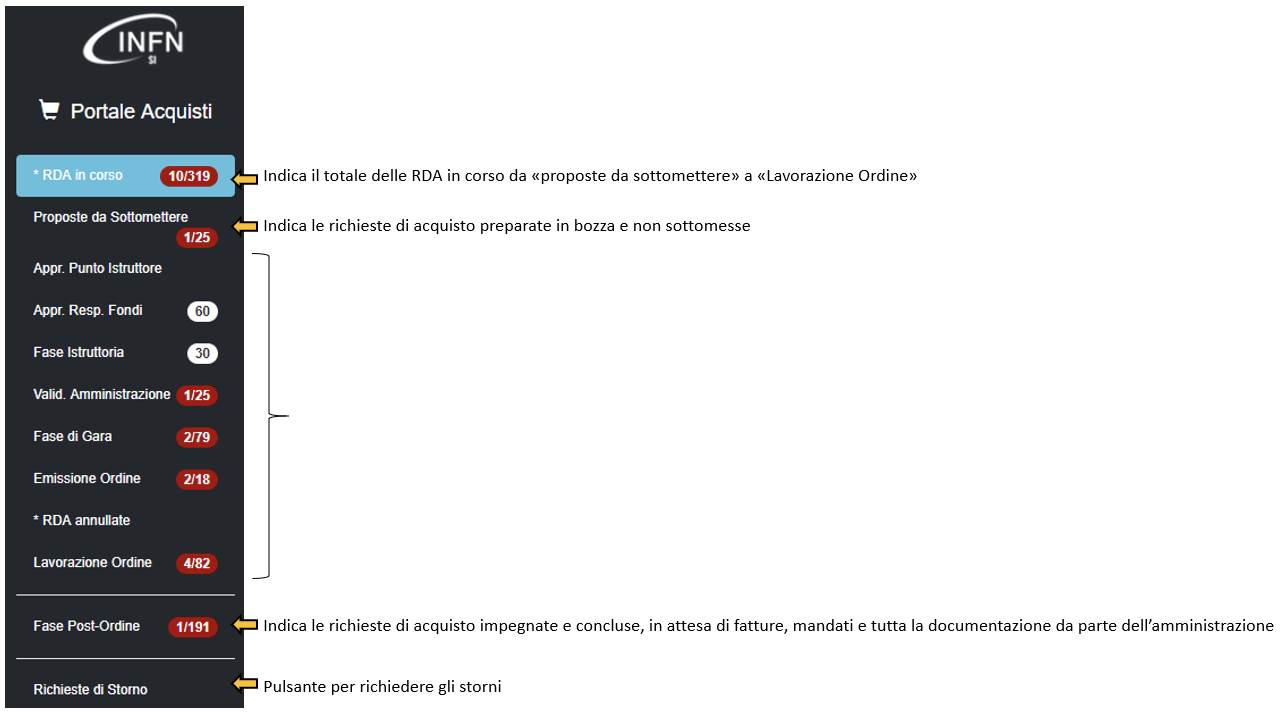 Nel caso si voglia finanziare un capitolo non ancora attivato si potrà fare richiesta all’amministrazione che provvederà in tal senso.Tutte le richieste presentate saranno inserite nella stessa determina che, una volta che sia stata firmata dal direttore, produrrà la registrazione in contabilità di tutti gli storni.